Фотоотчет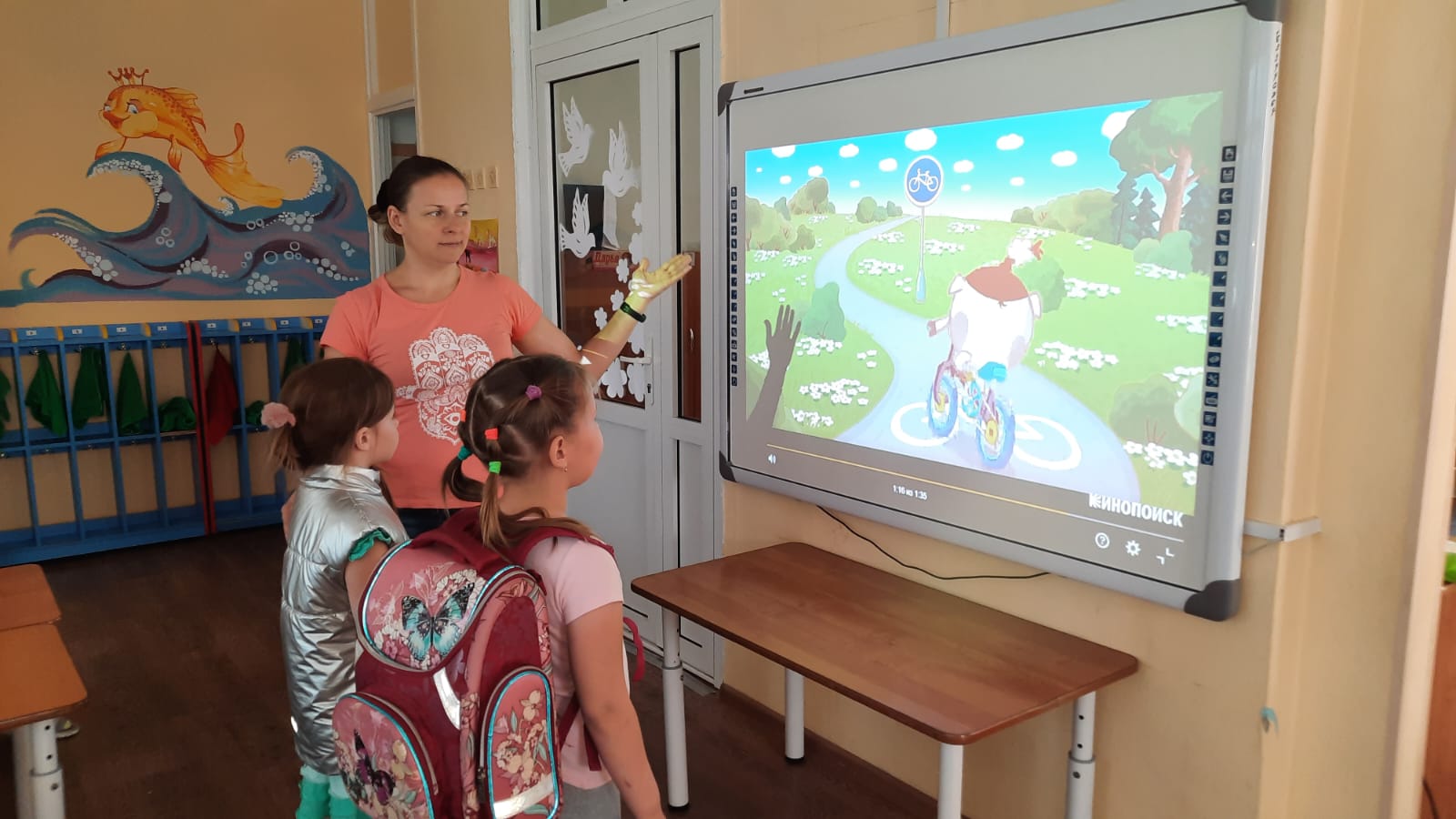 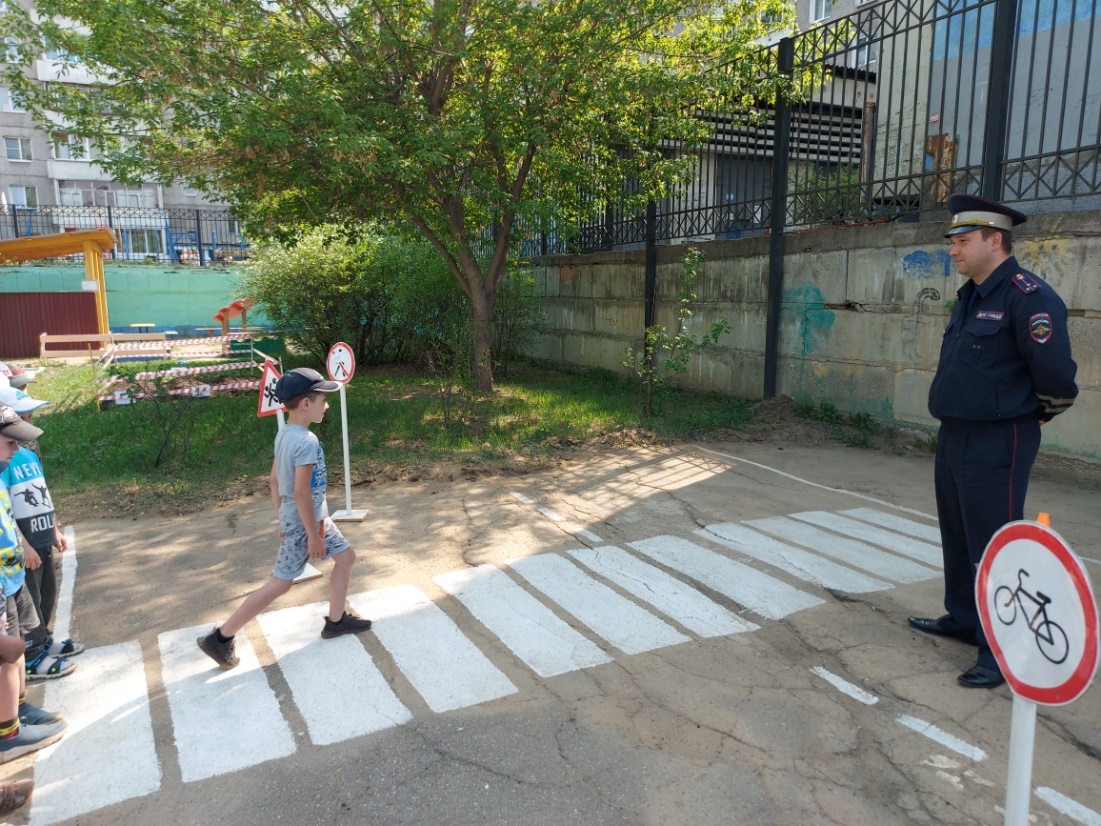 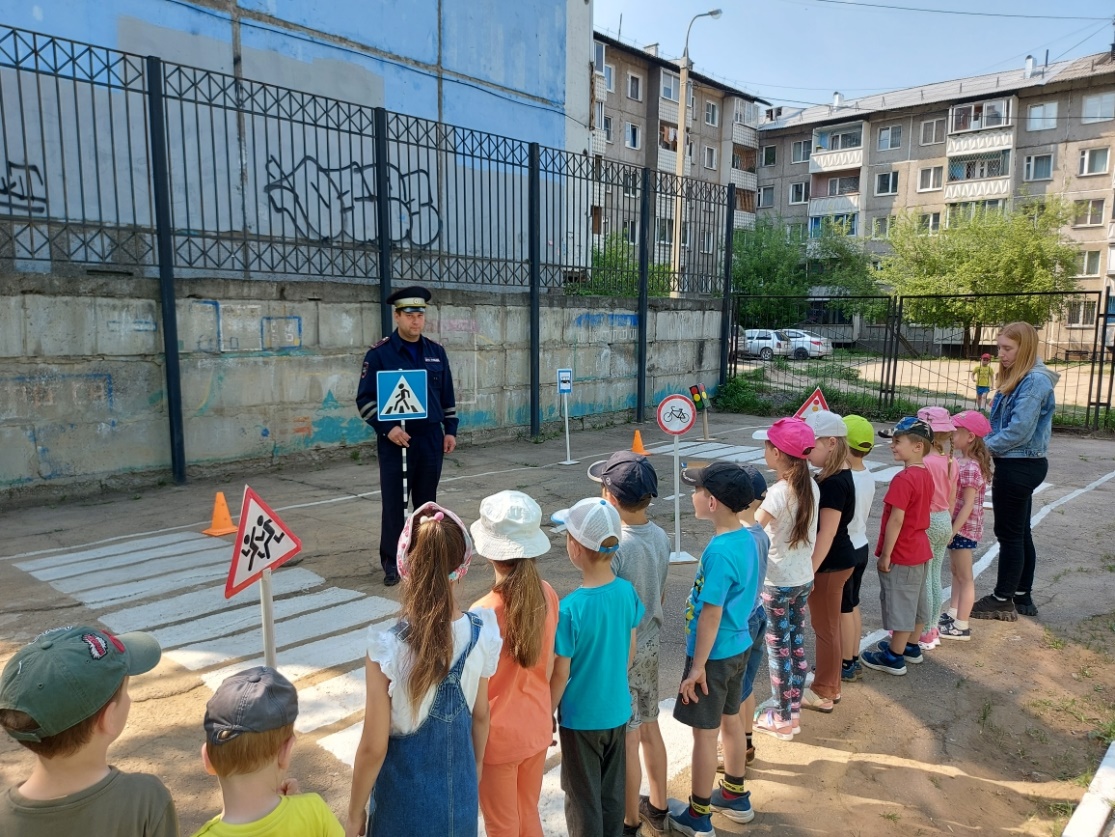 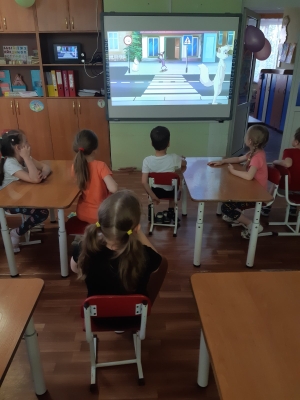 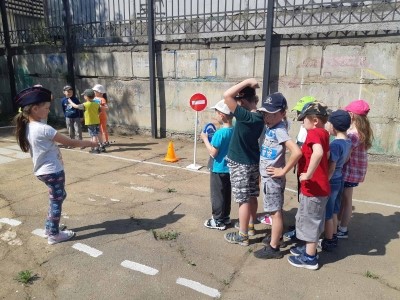 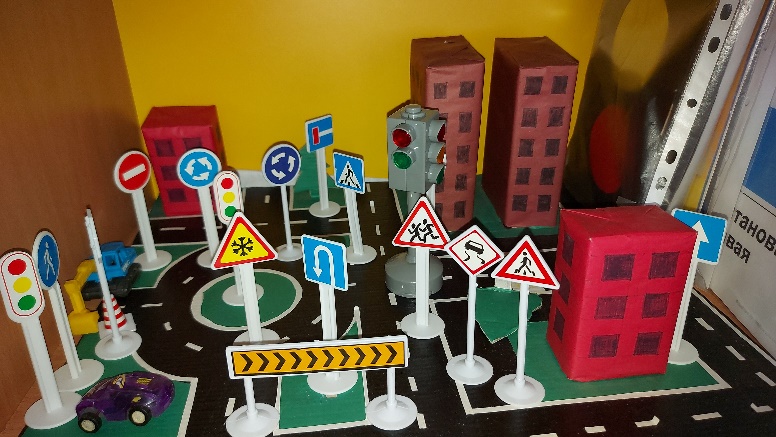 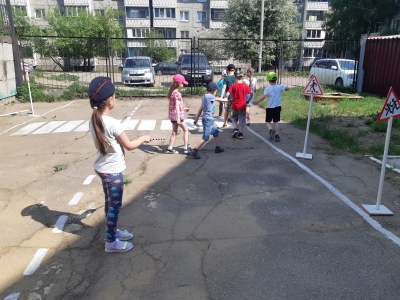 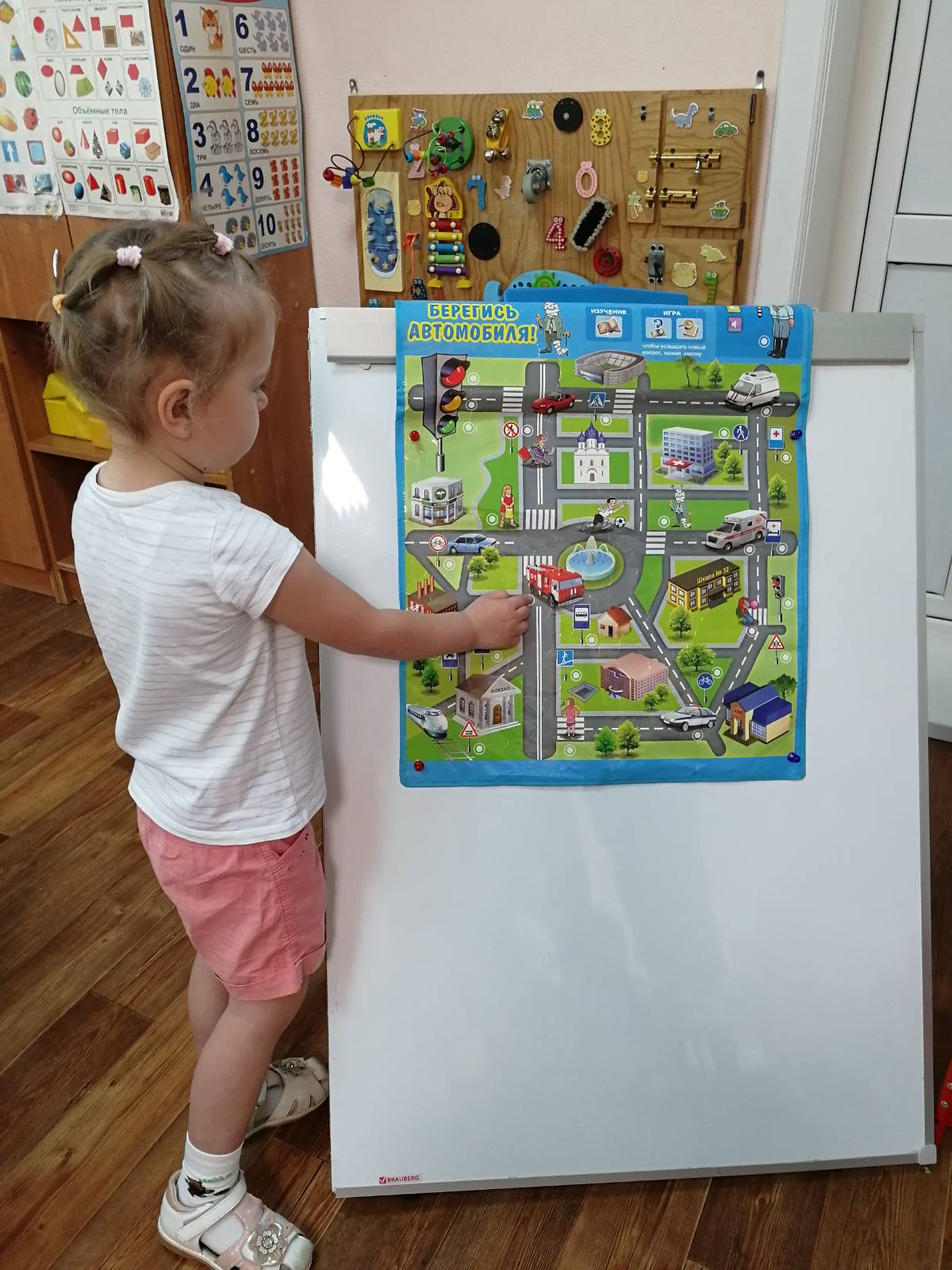 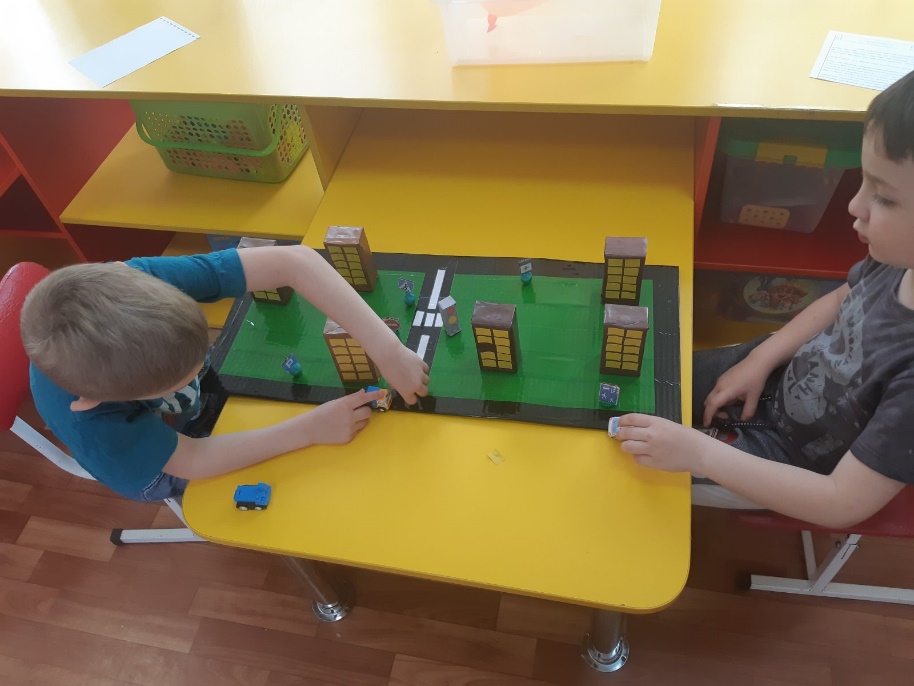 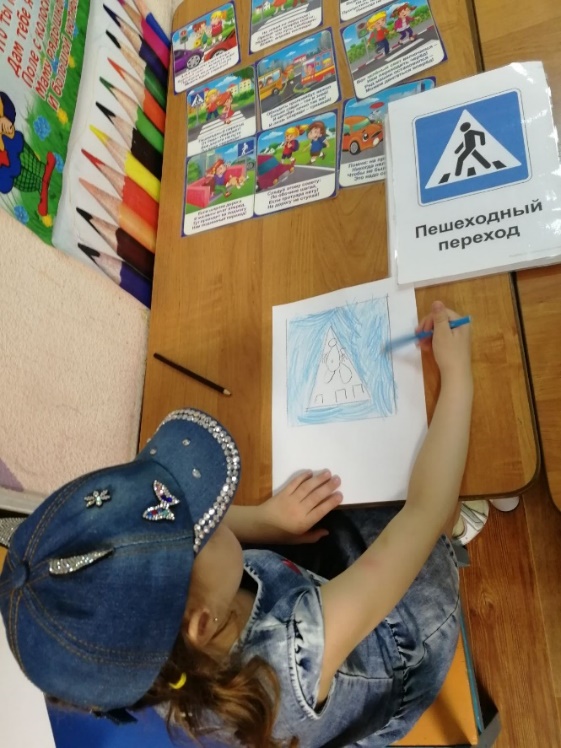 